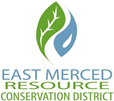 Welcome and Introductions:  Public’s speak, limited to 6 min./ person. Public may address any item on Agenda before and during consideration of that item. Oral Communications: At this time any person may comment on any item that is not on the Agenda. Individual comments are limited to 6 minutes per person. Please state your name and address for the record. Testimony Corrections and/or additions to the Agenda: The EMRCD board may take action on items of business not appearing on the posted Agenda under any of the following conditions:Upon determination by a majority vote that an emergency situation existsThe item was posted for a prior meeting of the EMRCD board occurring not more than 5 days prior to the date action is taken on the item and at the prior meeting the item was continued to the meeting at which action is being takenUpon determination by a unanimous vote that the need to take action arose subsequent to the Agenda being postedREGULAR RCD Board Meeting 3:00 PM Consent Agenda (ACTION) 5 minJanuary18, 2023 minutes approval and signature				StockTreasury Report for January 2023 						StockIncome statement and balance sheetGovernor’s Resolution AB361 replaced by AB2449 for in person meeting	StockWritten and Oral Updates from Partners and Projects- 3 minute each, except guest speakerNatural Resources Conservation Service (NRCS)				WrightSustainable Groundwater Agencies (SGA)					Okuye/StockEast Stanislaus Resource Conservation District (ESRCD)			WalleyJohn Vollmar, Vernal Pools project update					VollmarManager’s Report								Stock2022 in review, Annual and 5 yr. plan statusGeneral fund expenditures by District ManagerCam Tredennick, new CARCD director.Trevor Hutton, Irrigation Specialist						HuttonGrant writing workshopCD desktopRCPP on desktopFinancial and Project Review 15 minTransactions and Invoices for approval of payment (ACTION)			StockElite Card, prepaid per consent in Jan 2023, $173.90Choice Administrators, health insurance for March, prepaid per consent Jan 23, $556.70Reimbursement: Trevor Hutton - grant expenditure, mileage, suppliesEPA Invoice for submission for payment (ACTION)				Vollmar/StockWCB Invoice for submission for payment (ACTION)				Vollmar/StockCARCD loan status							StockCDFA SWEEP grant- update (ACTION)					StockUSDA-NRCS RCPP grant	(ACTION)					StockWETA (mobile irrigation lab begun in July 2022)2022 season final data						HuttonMID Water Trailor								Okuye/StockBookkeeping and Audit Updates (ACTION) 				              Walley/StockQB review of FY 2021-22 with Accruals (end of year corrections)Grant Tracking spreadsheet reviewAuditor:	 Pending Grant Applications (ACTION)					Walley/StockRAC IRWMP outreach $60,000WCB/CARCD CFP & Habitat Implementation block grantSWEEP awaiting opening of application windowPending Contracts with Partners (ACTION) 					StockNRCS-EMRCD SOU for vehicle useCounty Workforce Grant application, permission to get on their list	OkuyeCDFA Block Grant- steps to considerRequirements of the Board 10 min	(ACTION)					Stock Review and consideration of projects, meetings and webinars	  Plan for Hire and Training of FT DM by July 2023 per 5 year planJob description reviewHiring plan Plan for hire of bookkeeper Job descriptionHiring planPlan for hire of summer internJob descriptionHiring planApprove up to 30 hour work week for manager in February (ACTION)	New board membersAd copy for board memberKayak loan to East StansilausReview and consideration of correspondence (ACTION)			Okuye/PattesonAdjournmentNEXT MEETING: March 15, 2023, 3:00pm-5:00pmList of Acronyms: AFT- American Farmland TrustCARCD- California Association of RCD’sCDFA- California Department of Food and AgricultureCEU- Continuing Education Units (required for CIG -Conservation innovation grantCFP- Carbon Farm Plan DWR- Department of Water ResourcesEPA- Environmental Protection Agency, Fed funding. EMRCD has grant for vernal pools surveyEQIP- Environmental quality incentives programFEMA- Federal Emergency Management AgencyHSP- CDFA Healthy Soils ProgramINWP- Irrigation & nutrient Management program government regulation under irrigated lands program that requires farmers to submit annual report of their irrigation and nutrient management plansIRWMP- Integrated Regional Water Management Group (5 governing entities)FSA Farm Services AgencyLAFCO- Local Agency Formation Commission (responsible for local district boundary)MID- Merced Irrigation DistrictNACD- National Association of Conservation DistrictsNRCS - Natural Resources Conservation District, EMRCD is affiliate, shared office spaceOEFI- CDAF Office of Environmental Farming, SWEEP is through this officeSALC- Sustainable Ag Land Conservation, a California programSWEEP- State Water Efficiency & Enhancement Program- CDFA program funding replacement systems for the purpose of reducing greenhouse gas emissions and water consumptionRAC- Regional Advisory Committee, serves IRWMPRCPP – Regional Conservation Partnership Program- an AFT grant for farm conservation practices with goal of locating easements to preserve ag land from development.USDA- U.S. Dept of Agriculture- oversees many agencies, including NRCS and Forest ServiceWCB- Wildlife Conservation Board, California- State funding for EMRCD vernal pools survey WETA- Water Efficiency Technical Assistance Program, a CDFA program. Funds EMRCD’s Mobile Irrigation Lab currently offering free irrigation evaluations.WMA- Weed Management Area